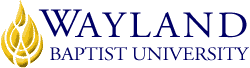 Virtual CampusSchool of EducationUNIVERSITY MISSION STATEMENT - Wayland Baptist University exists to educate students in an academically challenging, learning-focused and distinctively Christian environment for professional success and service to God and humankind.COURSE NUMBER & NAME: EDUC 5380 Adult Development and LearningTERM: Spring, 2019 (February 25—May 18, 2019)INSTRUCTOR: Dr. Barbara Allen CarrProfessor of EducationWayland Baptist University Plainview Campus1900 W 7th St. CMB 1284Plainview, Texas 79072Office phone: (806) 291-1055 WBU Email: carrb@wbu.edu OFFICE HOURS, BUILDING & LOCATION: M 10 AM-12 PM; W 10-11; TU/TR 9:45-10:45AM; other arranged by appointmentOffice Location: 109 Van Howeling Education Complex (VHEC)COURSE MEETING TIME & LOCATION: This is an internet-based class and does not have designated meeting times. Assignments are presented in weekly sessions and are due as noted on the course calendar and syllabus. Access to class materials is provided via Blackboard using student login and password. CATALOG DESCRIPTION: Stages of adult development and how adults learn; strategies identified to assist the adult in development and self-actualization. PREREQUISITE: Graduate StatusCOURSE WEBSITE:A course website has been established on WBU’s Blackboard server. Each student is REQUIRED to establish an active account for this website and to log on to Blackboard (Bb) regularly for posted announcements, lecture notes, assignments, handouts, and quizzes. All information exchanges, homework assignments, exams, and other requirements for this course will be conducted via Wayland Baptist University’s Blackboard system.  Students are also required to have access to a computer with Microsoft Word processing capability.  REQUIRED TEXTBOOK AND RESOURCE MATERIAL: Student Textbook - Knowles, M., Holton, E., & Swanson, R. (2015). The Adult Learner (8th ed.).New York, NY: Routledge-Taylor & Francis. [ISBN 978-1-8561-7811-2]Access to the internet is required; Blackboard is the learning system. All class materials distributed online; all assignments collected online. Access to WBU Learning Resources www.wbu.edu/lrcCOURSE COMMUNICATION POLICY:Wayland’s email address is the official method of communication between instructors and students taking courses through Wayland Baptist University. Students are REQUIRED to establish and activate their Wayland email account. Instructors reserve the right to deny email from other sources.COURSE OUTCOMES AND COMPETENCIES:Students will explore a rich knowledge of content, andragogy, and technology to provide relevant and meaningful experiences for adult learners.Students will recognize various learning styles for adults and accommodate for those differences in the classroom.Students will participate in a learner-centered community using technology and other resources.Students will respond appropriately to diverse learners and demonstrate effective professional and interpersonal communication skills.Students will serve as a reflective practitioner, work to improve the profession, and maintain professional ethics and personal integrity.MEANS FOR ASSESSING STUDENT ACHIEVEMENT OF THE OUTCOME COMPETENCIES:exams discussion board short assignments and journal reviewbook review ATTENDANCE REQUIREMENTS: As stated in the Wayland Catalog, students enrolled the University’s Virtual campus should make every effort to participate in all class sessions. All absences must be explained to the instructor, who will then determine whether the omitted work may be made up. When a student reaches that number of absences considered by the instructor to be excessive, the instructor will so advise the student and file a report of unsatisfactory progress (ROUP). Any student who misses 25 percent or more of the regularly scheduled class meetings may receive a grade of F in the course. Additional attendance policies for each course, as defined by the instructor in the course syllabus, are considered a part of the University’s attendance policy’.STATEMENT ON PLAGIARISM & ACADEMIC DISHONESTY: Wayland Baptist University observes a zero-tolerance policy regarding academic dishonesty. Per university policy as described in the academic catalog, all cases of academic dishonesty will be reported and second offenses will result in suspension from the university.DISABILITY STATEMENT: In compliance with the Americans with Disabilities Act of 1990 (ADA), it is the policy of Wayland Baptist University that no otherwise qualified person with a disability be excluded from participation in, be denied the benefits of, or be subject to discrimination under any educational program or activity in the university. The Coordinator of Counseling Services serves as the coordinator of students with a disability and should be contacted concerning accommodation requests at (806) 291-3765. Documentation of a disability must accompany any request for accommodations.COURSE REQUIREMENTS:Respect:  Respect is absolutely necessary in this class.  Internet bullying will result in dismissal from the class.  Professionalism:  Any interactions related to this course should be kept at a professional level.  Do not use the discussion boards to post material that is unrelated to the week’s topic.  Political or religious rants, personal soapbox-like speeches, and the like will not be tolerated. Participation: Weekly participation is required. The lack of participation will only hurt your grade. As a general rule, you should login to Blackboard at least twice a week, if not more.Blackboard: Chapter session folders will be posted on blackboard under course content with more specific information regarding homework, assignments, and due dates.  Course materials such as lecture notes, templates, and other items may also be accessed in this location.Assignments/Homework: All assignments should be completed and submitted at the assigned time. All assignments are due by 11:59 pm CST on the date indicated. Assignments will be due each week and late work is not acceptable.  Overdue assignments WILL NOT be accepted unless extenuating circumstances are explained to and approved by the professor. Reading selections from the textbook will be assigned each week.  Additional assignments will be posted within chapter modules.Discussion Board: Several discussion board assignments are be required throughout the course.  An initial post and a response to at least two other students’ posts will be required.  All posts and responses must be at least two paragraphs.  These are intended to be interactive experiences, therefore no credit will be awarded for late submissionsGrades:  Students may view grades on BlackboardUNIVERSITY GRADING SYSTEM:A = 90-100, B = 80-89, C = 70-79, D = 60-69, F= below 60, W = Withdrawal, WP = withdrew passing, WF = withdrew failing, I = incomplete. An incomplete may be given within the last two weeks of a long term or within the last two days of a microterm to a student who is passing, but has not completed a term paper, examination, or other required work for reasons beyond the student’s control. A grade of “incomplete” is changed if the work required is completed prior to the last day of the next long (10 to 15 weeks) term, unless the instructor designates an earlier date for completion.  If the work is not completed by the appropriate date, the I is converted to an F.GRADING CRITERIA:Because the university classroom is a place designed for the free exchange of ideas, we must show respect for one another in all circumstances. We will show respect for one another by exhibiting civility in our exchanges. Additionally, because it is so important for teachers to effectively communicate ideas to colleagues, parents, and administrators, writing clear and error-free English is a priority at Wayland School of Education. Therefore, your ability to express your knowledge of educational concepts and theories within the conventions of academic discourse will be assessed through both oral presentations and written assignments. Criteria for evaluation will be based on both content and mechanics.  Integration of information from lectures, readings, and discussions will be taken into consideration as will correct and appropriate format and construction. Students will complete all assigned readings, video observations, and assignments promptly. This course is designed to be completed during an 11-week term with assignments due each week. Under NO CIRCUMSTANCES will I accept the entire semester’s work during the last week or during the last day of class (any late work will receive point deductions). Assignments and examinations will become unavailable once the deadline for completion has passed. In the event you encounter special circumstances (including technology challenges), contact me immediately for instructions or assistance.All assignments must be word processed and submitted in accordance with due dates on the course calendar. Assignments not completed on time may reflect a lowered grade. Late work will not be accepted unless approval is arranged with professor.  Weekly online discussion board interactions will allow dialogue among class members and provide opportunities for discussion among those persons who may exhibit a different perspective from your own. You are required to consider these perspectives and respond in an appropriate professional manner. There will be no tolerance for inappropriate responses including, but not limited to, vulgar or inappropriate language, name-calling, or demonstrations of anger. Students will post an answer to the question or comment and respond to two (2) others. Posting and responses must be completed at the appointed time to ensure interaction with other students and will not be accepted late.Students will prepare written assignments.Students will conduct mini-research activities.Students will construct and present a project.Students will complete exams.Course grading criteria: All assignments are due as noted on course calendar. Late work will not be accepted unless approved by the instructor prior to the due date; late work for discussion board entries will not be accepted at all. Late assignments may reflect a deduction to points earned.   Grade Appeal Statement: “Students shall have protection through orderly procedures against prejudices or capricious academic evaluation. A student who believes that he or she has not been held to realistic academic standards, just evaluation procedures, or appropriate grading, may appeal the final grade given in the course by using the student grade appeal process described in the Academic Catalog. Appeals  may  not  be  made  for  advanced  placement  examinations  or  course bypass examinations. Appeals are limited to the final course grade, which may be upheld, raised, or lowered at any stage of the appeal process. Any recommendation to lower a course grade must be submitted through the Vice President of Academic Affairs/Faculty Assembly Grade Appeals Committee for review and approval. The Faculty Assembly Grade Appeals Committee may instruct that the course grade be upheld, raised, or lowered to a more proper evaluation.”TENTATIVE SCHEDULE = The instructor reserves the right to amend the tentative course outline as needed during the course. It is the student’s responsibility to keep up with changes to the schedule below. All assignments are due by 11:59 PM (CST) on the day indicated.  [NOTE] Specific Information regarding assignments, instructions, and due dates for each session can be found in Blackboard under “course content” tab within the weekly session folders.  Session 1:Focus on BasicsCh 1 Introduction to Adult LearningCh 2 Exploring the World of Learning TheoryPreview of Book ReviewNotes – PowerPoint Slides Discussion Board 1Assignment 1 Reflection Questions 1.1-1.4 and 2.1-2.4Session 2:Ch 3 Andragogy: A Theory of Adult LearningCh 4 The Andragogical Process Model for LearningCh 5 Andragogy in PracticeNotes– PowerPoint Slides DB 2A2 Theory of Learning ReviewSession 3:Ch 6 Theories of LearningCh 7 Theories of TeachingCh 8 Adult Learning/Human DevelopmentNotes – PowerPoint slidesDB 3A3 Reflective Questions (see template)Session 4:Ch 9 New PerspectivesCh 10 Beyond AndragogyNotes – PowerPoint slides DB4A4 Reflective QuestionsSession 5:Ch11 Information Technology & LearningCh 12 Neuroscience and AndragogyNotes – PowerPoint slidesDB5MidtermSession 6:Book ReviewDB 6A6 – Book ReviewSession 7:Ch 13 Whole-Part-WholeCh 14 Facilitating Learning Ch 15 Guides for Learning ContractsNotes – PowerPoint slides DB7A7-Characteristics ChartSession 8:Ch 16 Core Competency DiagnosticsCh 17 Adult Learning Style InventoryNotes-PowerPoint slidesDB8A8Session 9: Ch 18 Effective Technology-based Adult LearningNotes – PowerPoint slidesDB 9A9 – Journal article reviewSession 10:Ch 19 European PerspectivesCh 20 Andragogy: International PerspectivesCh 21 The Future of AndragogyNotes – PowerPoint slidesDB10 – What did I Learn?Session 11:Final ExamAssignmentPossible PointsPoints EarnedDiscussion Board (10 x 10 points)100A1Reflection Qs50A2Theory of Learning Review50A3Elements of Andragogical Approach50A4Reflection Qs50Midterm100A6 Journal Review100A7 Book Review100A8Self-Analysis100A9Response to Propositions100Final Exam200Total1000		EDUC5380-Adult Development and LearningTentative Course Calendar* - *I reserve the right to amend the tentative course calendar as needed.All assignments due midnight Sunday to accommodate those who must complete the work on weekends (except final exam which is due Thursday midnight)		EDUC5380-Adult Development and LearningTentative Course Calendar* - *I reserve the right to amend the tentative course calendar as needed.All assignments due midnight Sunday to accommodate those who must complete the work on weekends (except final exam which is due Thursday midnight)		EDUC5380-Adult Development and LearningTentative Course Calendar* - *I reserve the right to amend the tentative course calendar as needed.All assignments due midnight Sunday to accommodate those who must complete the work on weekends (except final exam which is due Thursday midnight)		EDUC5380-Adult Development and LearningTentative Course Calendar* - *I reserve the right to amend the tentative course calendar as needed.All assignments due midnight Sunday to accommodate those who must complete the work on weekends (except final exam which is due Thursday midnight)		EDUC5380-Adult Development and LearningTentative Course Calendar* - *I reserve the right to amend the tentative course calendar as needed.All assignments due midnight Sunday to accommodate those who must complete the work on weekends (except final exam which is due Thursday midnight)Session /Date(Mon-Sun)Session /Date(Mon-Sun)Lecture Notes & PreparationReading Assignments 1Feb 25-Mar 3Focus on BasicsIntroductionFocus & Ch 1Preview of Book ReviewDB1 – What is andragogy?A1Reflection Questions 1.1-1.4 Ch 12Mar 4-10Roots of AndragogyWorld of Learning TheoryTheories of LearningTheories of AndragogyCh 2, Ch 3, and Ch 4Review Focus pp 1-4Maslow’s HierarchyErickson’s TheoryDB2 – How does the andragogical model fit with your own learning style?A2 –Theory of Learning ReviewMar 11-15   Spring BreakMar 11-15   Spring BreakMar 11-15   Spring BreakMar 11-15   Spring Break3Mar18-24Roots of AndragogyTheories of TeachingAndragogical Process ModelCh 5 & Ch 6Review Focus pp. 11-14DB3 – Tough’s Ideal HelperA3 –Elements of Andragogical Approach and the reasons for importance4Mar 25-31Advancements in Adult LearningAndragogy in PracticeAdult Learning w/in Human Resource DevelopmentCh 7 & Ch 8Review Focus pp. 15-22DB4 –  Theorists Criticisms of AndragogyA4 – Reflective Questions 8.1-8.4 Ch 85Apr 1-7Advancements in Adult LearningNew PerspectivesBeyond AndragogyFuture of AndragogyCh 9, Ch 10, & Ch 11Review Focus pp.23-29DB5 –  Main Points from Each ChapterMidterm6Apr 8-14Principles of Adult LearningEducational Technology for Lifelong LearningPrinciples of Adult LearningEducational Technology for Lifelong LearningDB6 – Review of PrinciplesA6 Review of Journal Article7Apr 15-21Whole-Part-WholeFrom Teacher to FacilitatorMaking Things HappenCh 12, Ch 13, & Ch 14Review of Focus pp. 29-34DB7 - What are the Barriers to succeeding as a FacilitatorA7 - Book Review – Leadership8Apr 22-28Learning ContractsCore Competency DiagnosticsLearning StylesCh 15, Ch 16, & Ch 17Review Focus pp. 42-45Take the Core Competency and Adult Learning Style InventoryDB8 –Steps of a Learning ContractA8 – Discuss the results of your self-analysis9Apr 29-May5Computer Based InstructionCh 18DB9 – What are the pros and cons of computer-based instruction for adults?A9 – Response to 9 Propositions of Effective Computer-Based Instruction for Adults10May6-12International ResearchReview of AndragogyCh 19 & Ch 20DB10-What Did I Learn?11May13-18Final Exam due by Thursday MAY16Final Exam 